P.O.L.E. PERSONAL SHOPPER (PPS) & P.O.L.E. Personal Assistant Service (PAS) is designed to assist incarcerated men and women with their internet search needs whether it be information, attorney addresses & phone numbers, or a special gift. Most of you are tired of flipping through those overpriced and outdated catalogs. Have you seen something on TV or heard about an event on the radio, and wanted more information about it? Has your child informed you of an item they want for their birthday, and you had no idea what it was? Let us handle it for you. 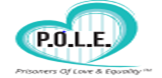 PPS service will search for the best price and quality. Specialized gifts such as jewelry, cakes and food baskets often fluctuate prices and are best searched using the PPS service to have specific options for your personalized requests. Please note your search request guarantees the best quality and prices, and a detailed search report will be sent back to you. If you are searching for a better price on a competitor’s item, please provide company name, website, item number and price of item offered.PPA service is your personal assistant for internet searches of information, other than gift items. Some examples of searches are photos of celebrities, attorney information, business ideas, stimulus inquiries or anything of public knowledge. P.O.L.E. is NOT an attorney and does not provide legal aid, advice, or financial assistance. Requests are first received- first searched basis and allow 14 business days for a response. Please plan accordingly, especially during holiday seasons! Every search request has a $15.00 fee for up to FIVE (5) gift searches. Use separate form/paper for each service. Payment must accompany each search request to avoid delays or being disregarded. All email requests including CorrLinks, can be sent to info@polellc.com with a phone contact of someone on the outside that can send payment on your behalf. If you have DOC tablet, ask us to add you to our contact list on your order form, and your response can be emailed.Cash App to $polellc or Credit/debit is accepted for email requests. P.O.L.E. is not and will not be liable for any items rejected by the facilities. All returned items and issues with your items are your responsibility and subject to additional fees, for P.O.L.E. to settle on your behalf. If your request can not be found, or is no longer available, we will notify you. Also please note, due to the integrity and compliance of P.O.L.E. regulations, there will be absolutely no service provided to any pornographic, sexually explicit, or lewd requests. “During the pandemic, I acquired professional assistance locating a sponsor willing to provide scholarship funding for my distant education while I am incarcerated. P.O.L.E. came through for me with hours of internet research to provide me with a 40-page detailed list of agencies that could help me. Thank you, P.O.L.E. Personal Assistant Service!”-E. Francis, MacDougall CI, CT“I am grateful that P.O.L.E. assisted my son with the filing process for his government stimulus checks” -Mother of Inmate, Brooklyn, NYINMATE NAME: ___________________________________________		INMATE #: _________________ 	DATE: ______________________________FACILITY NAME: _________________________________________		STATE: ________	                                We strive to bring great products & service to the inmate population in a cost-efficient manner. We value your input, comments, and reviews. Send them on the back of any order form or separate sheet of paper or email us to emails2pole@gmail.com. Corrlinks welcome. Thank you!REQUSETED ITEM: ______________________________________________ 	BUDGET AMOUNT: $_________________		SPECIAL OCCASION (EX: BIRTHDAY): ____________________________________	EVENT DATE: _________________	BRIEF DESCRIPTION: __________________________________________________________________________________________________________________________________________________________________________________________________________________________________________________________________________________________________________REQUSETED ITEM: ______________________________________________ 	BUDGET AMOUNT: $_________________		SPECIAL OCCASION (EX: BIRTHDAY): ____________________________________	EVENT DATE: _________________BRIEF DESCRIPTION: __________________________________________________________________________________________________________________________________________________________________________________________________________________________________________________________________________________________________________REQUSETED ITEM: ______________________________________________ 	BUDGET AMOUNT: $_________________		SPECIAL OCCASION (EX: BIRTHDAY): ____________________________________	EVENT DATE: _________________BRIEF DESCRIPTION: __________________________________________________________________________________________________________________________________________________________________________________________________________________________________________________________________________________________________________REQUSETED ITEM: ______________________________________________ 	BUDGET AMOUNT: $_________________		SPECIAL OCCASION (EX: BIRTHDAY): ____________________________________	EVENT DATE: _________________	BRIEF DESCRIPTION: __________________________________________________________________________________________________________________________________________________________________________________________________________________________________________________________________________________________________________